附件 5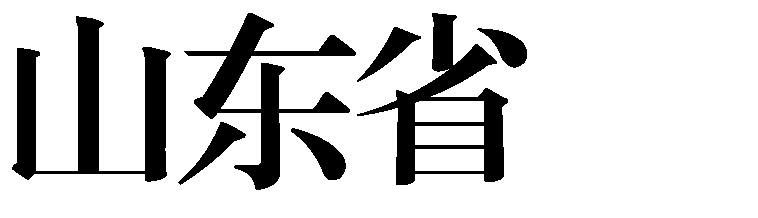 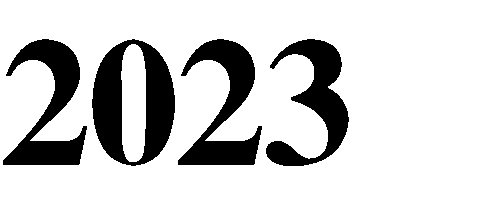 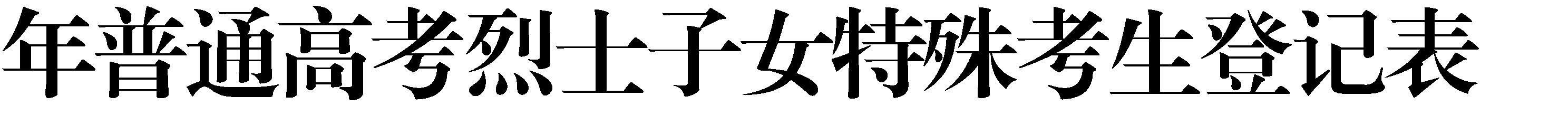  	市 	县（市、区）	□夏考 / □春考注：本表由考生本人填写并承诺签字，经毕业学校与县退役军人事务部门审查盖章后上传提交。姓名身份证号性别毕业学校毕业学校出生年月申请加分投档项申请加分投档项□烈士子女□烈士子女□烈士子女□烈士子女□烈士子女□烈士子女毕业学校意见经办人签字： 			（学校盖章） 年	月	日经办人签字： 			（学校盖章） 年	月	日经办人签字： 			（学校盖章） 年	月	日经办人签字： 			（学校盖章） 年	月	日经办人签字： 			（学校盖章） 年	月	日经办人签字： 			（学校盖章） 年	月	日经办人签字： 			（学校盖章） 年	月	日县级退役军人事务部门审查意见经办人签字 ： 			（单位盖章） 年	月	日经办人签字 ： 			（单位盖章） 年	月	日经办人签字 ： 			（单位盖章） 年	月	日经办人签字 ： 			（单位盖章） 年	月	日经办人签字 ： 			（单位盖章） 年	月	日经办人签字 ： 			（单位盖章） 年	月	日经办人签字 ： 			（单位盖章） 年	月	日我承诺所填报的信息和提供的材料全部真实准确，若因材料不实导致一切后果将由本人自行承担。考生本人签字：  年	月	日我承诺所填报的信息和提供的材料全部真实准确，若因材料不实导致一切后果将由本人自行承担。考生本人签字：  年	月	日我承诺所填报的信息和提供的材料全部真实准确，若因材料不实导致一切后果将由本人自行承担。考生本人签字：  年	月	日我承诺所填报的信息和提供的材料全部真实准确，若因材料不实导致一切后果将由本人自行承担。考生本人签字：  年	月	日我承诺所填报的信息和提供的材料全部真实准确，若因材料不实导致一切后果将由本人自行承担。考生本人签字：  年	月	日我承诺所填报的信息和提供的材料全部真实准确，若因材料不实导致一切后果将由本人自行承担。考生本人签字：  年	月	日我承诺所填报的信息和提供的材料全部真实准确，若因材料不实导致一切后果将由本人自行承担。考生本人签字：  年	月	日我承诺所填报的信息和提供的材料全部真实准确，若因材料不实导致一切后果将由本人自行承担。考生本人签字：  年	月	日